«Конспект ООД по конструированию из бумаги в старшей группе «Помощник Деда Мороза»Цель: эстетическое развитие детей в процессе овладения элементарными приёмами конструирования из бумаги.  Задачи:- совершенствовать мелкую моторику рук, глазомера;- создавать условия для развития внимания, памяти, логического мышления, творческого воображения;- воспитывать интерес к конструированию из бумаги;- воспитывать у детей аккуратность при работе, усидчивость, бережное отношение к материалу;- способствовать созданию у детей радостного эмоционального настроя в процессе создания героя.Предварительная работа: беседа с детьми на тему «Дед Мороз и его помощники», рассмотрение иллюстраций оленей.Материалы и оборудование: изображения оленей, прямоугольные листочки бумаги (для тела оленя),квадраты красного цвета (для носа),прямоугольники белого цвета (для зрачков),прямоугольники жёлтого цвета(для ушей), заготовки «рога» коричневого цвета ножницы, круги чёрного цвета (глаза), ножницы,клей, готовая поделка весёлого оленя.Ход ООД:1. МотивацияСегодня я хочу поговорить с вами об одном из помощников главного волшебника – Деда Мороза. Чтобы узнать о ком пойдёт речь, отгадайте загадку:Словно царскую корону,Носит он свои рога.Ест лишайник, мох зелёный,Любит снежные луга.Правильно (Олень)(Показ готовой работы)Скажите, пожалуйста, для изготовления нашего оленя, что нам понадобится? (Бумага разного цвета,рога,ножницы,клей). Какие правила существуют при рабое с ножницами? (ответы детей)А какие части будут у нашего оленя ( ответы детей:тело,нос,глаза,рога,уши) Перед такой ответственной работой, нам нужно размять свои пальчики.2. Пальчиковая гимнастикаКто на севере живёт? (хлопки ладошки-кулачки попеременно)Кто там ест и кто там пьёт?( хлопки ладошки-кулачки попеременно)Звери необычные, к холоду привычные («Замок» - меняя положение пальцев)Вот песец из норки смотрит (соприкосновение подушечек пальцев с большим пальцем, образовывая «колечки»)Белый мишка важно ходит (пальчики «шагают»),Ну,а морж, как капитанПокоряет океан (ладони «лодочкой» двигаются вперёд)Гордый северный олень (кисти рук скрещены,пальцы раздвинуты).Грузы возит каждый день (растирание ладоней движениями вверх-вниз.     3. Практическая частьПосмотрите, на моего оленя (воспитатель берет готовую поделку  и показывает ее детям), сейчас я вам покажу, как его можно сделать.Я беру лист бумаги, и складываю его по диагонали, аккуратно, с силой провожу пальцем по линии сгиба.Посмотрите внимательно, какая фигура у нас получилась?(ответы детей)Правильно, треугольник.Далее, я раскрываю наш треугольник. Сгибаю к  линии сгиба правую и левую сторону. Загибаю получившийся «хвостик», чтобы получился большой треугольник.Приклеиваю его.Переворачиваю получившийся треугольник и загибаю верхнюю часть и снова приклеиваю.Что у меня получилось? (ответы детей)Теперь из прямоугольников жёлтогоцвета вырезаю уши,из прямоугольников белого цвета –глаза, из квадрата – нос.Теперь приклеиваю детали к туловищу и на картон.Весёлый помощник Деда Мороза готов. Можем добавить снег на нашу работу.Теперь берем свои листочки бумаги и приступаем к работе.(В ходе занятия воспитатель оказывает индивидуальную помощь, следит за осанкой детей)4. Подведение итогов НОД (рефлексия):Молодцы! У нас получились такие замечательные олени! Такие весёлые!(Воспитатель опрашивает детей, какое имя у их оленей).Вам понравилось наше сегодняшнее занятие? Что понравилось больше?Теперь мы с вами поместим ваши чудесные поделки на нашу выставку.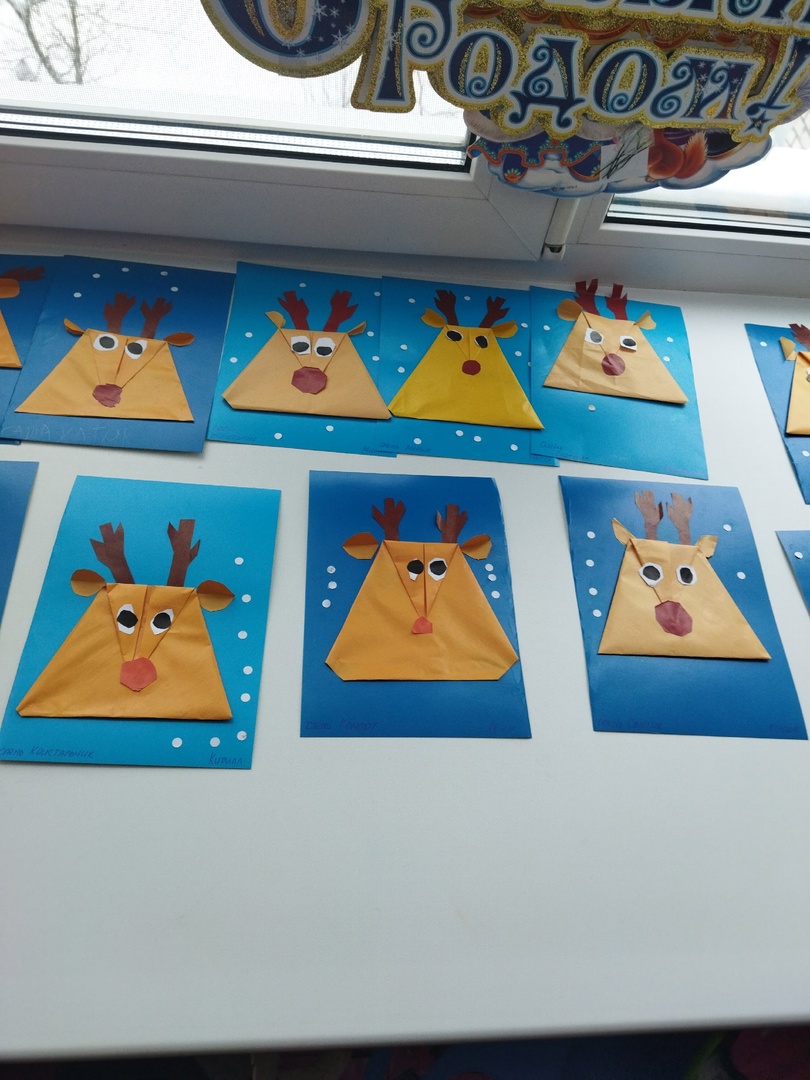 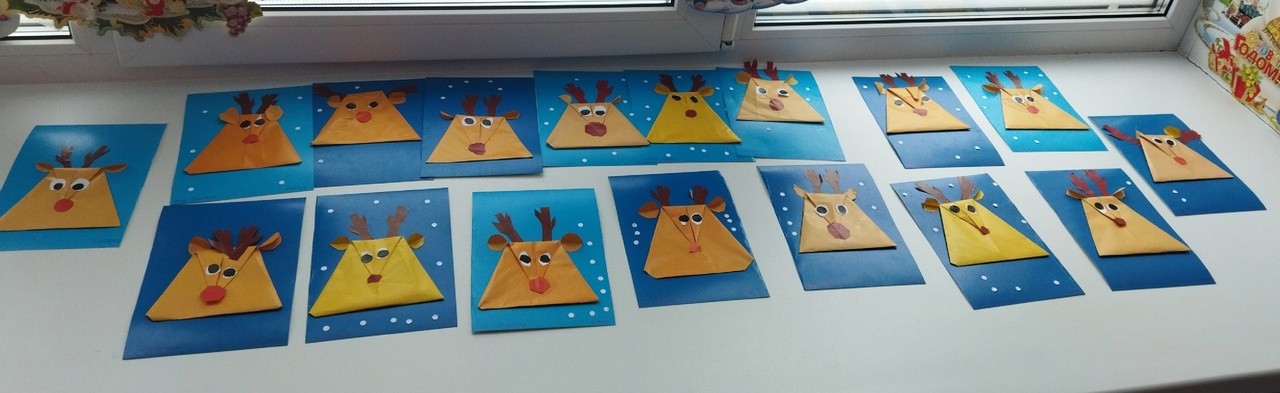 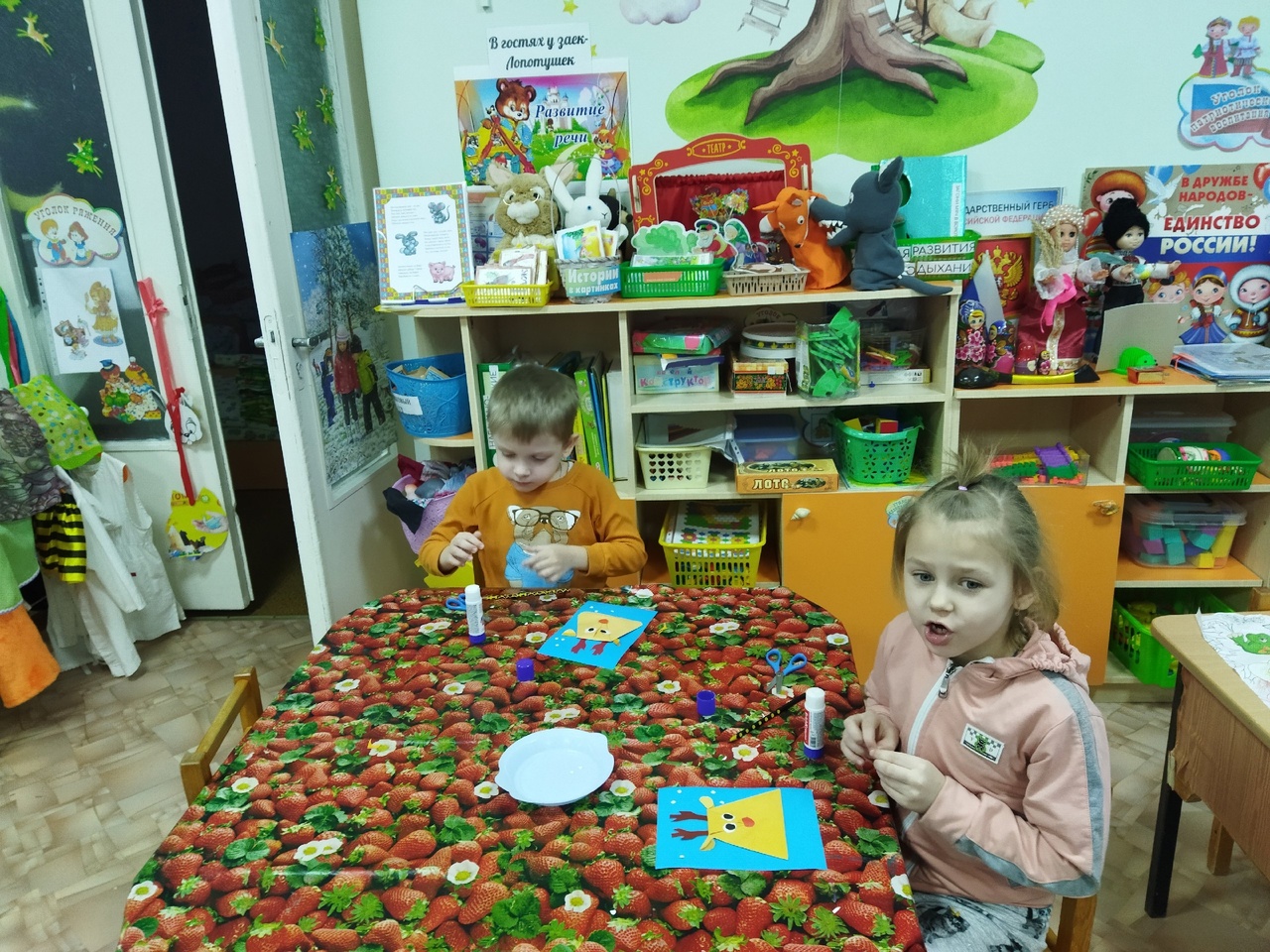 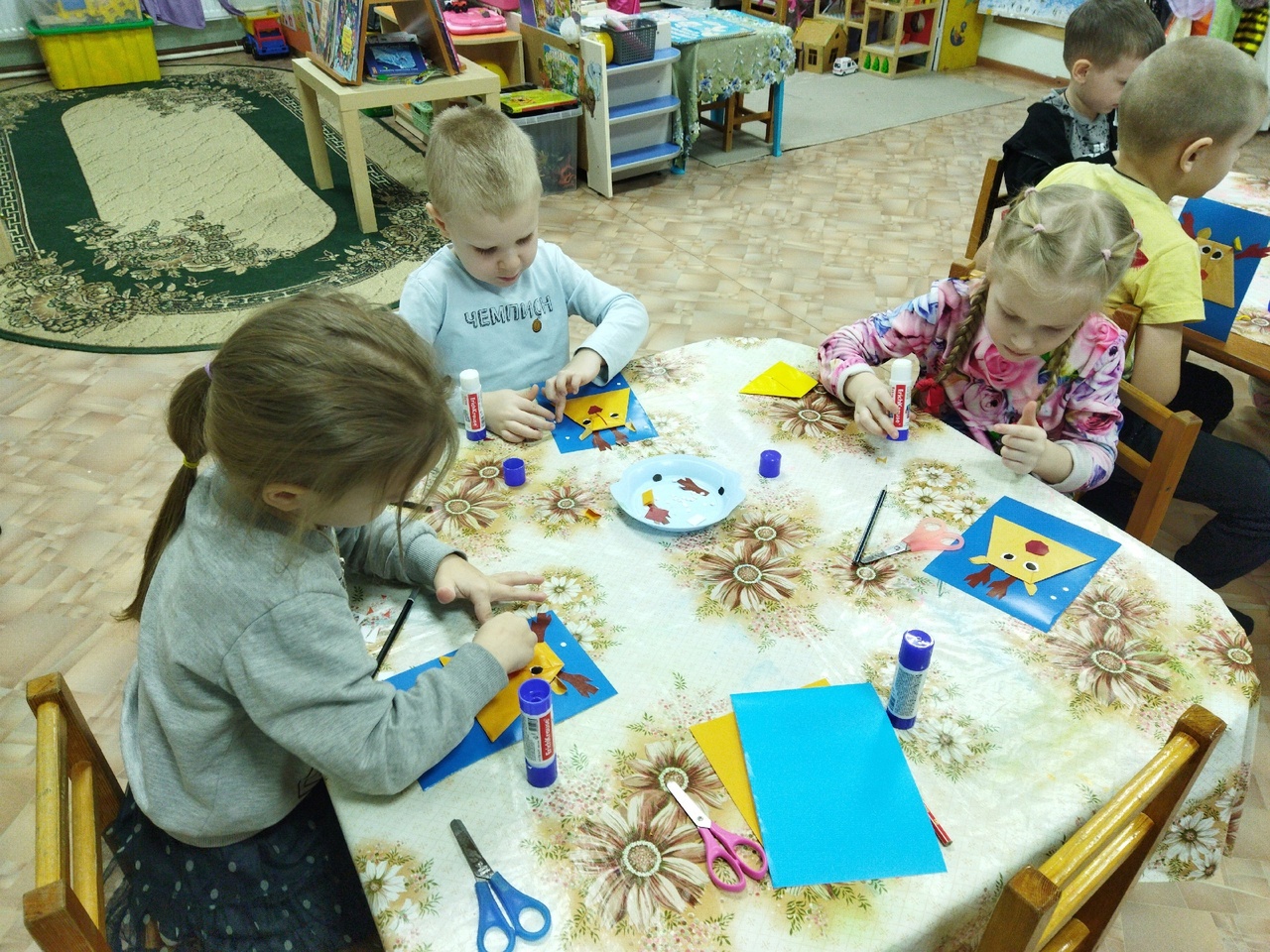 